ŠOLSKO TEKMOVANJE V NARAVOSLOVJU KRESNIČKA 2019DOBITNIKI PRIZNANJ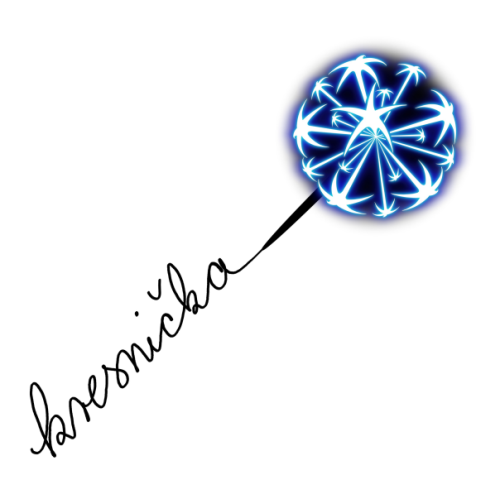 VSEM PREJEMNIKOM PRIZNANJ ISKRENO ČESTITAMO!UČENECRazredŠtevilo točk1 Manca Palir1.b28 2 Gašper Gosar1.b27 3 Danaja Vlahinič1.b27 4 Brina Borštner1.b25 5 Nejc Kunst1.b25 6 Jurij Prosen1.b25 7 Sergej Golež1.c24 8 Jakob Marinšek1.b24 9 Loren Mohar1.c24 10 Ula Pezdevšek1.b24 11 Dora Štern1.b24 12 Filip Golež1.c23 13 Ema Golež Mežner1.c23 14 Timotej Grilanc1.a23 15 Damir Rizvić1.c23 16 Nace Žerdoner1.a23 UČENECRazredŠtevilo točk1 Izak Želj2.a34 2 Enej Pukl2.b23 3 Tinkara Ban2.a22 4 Ana Mulec2.a22 5 Julija Grilanc2.a21 6 Lana Vidic2.b20 7 Luka Želj2.a19 UČENECRazredŠtevilo točk1 Špela Šipek3.a27 2 Kaja Žafran3.b25 3 Luka Gračnar3.a24 4 Benjamin Memić3.a23 5 Filip Gobec3.a22 6 Šejla Mehinagić3.a22 UČENECRazredŠtevilo točk1 Lana Švrljuga4.b32 2 Žiga Polajžer4.a29 3 Ajda Pogelšek4.b28 4 Anuk Rajh4.a26 5 Leon Pušnik4.b23UČENECRazredŠtevilo točk1 Liam Pezdevšek5.b33 2 Iva Marinšek5.b27 3 Lukas Veber5.b25 UČENECRazredŠtevilo točk1 Neža Pogelšek6.b31 2 Anej Rajh6.a29 3 Zoja Golež6.b28 4 Lana Rodić6.c24 5 Filip Utranker6.a24 6 Liza Zorko6.b22 UČENECRazredŠtevilo točk1 Bor Grahek7.a28 2 Miha Dokler7.b24 3 Lulu Dolžan7.b21 